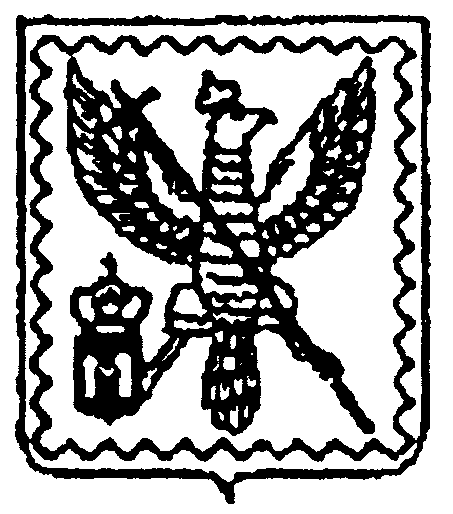 АДМИНИСТРАЦИЯ МУНИЦИПАЛЬНОГО ОБРАЗОВАНИЯCЕЛЬСКОГО ПОСЕЛЕНИЯ "ДЕРЕВНЯ ПУТОГИНО"Мосальского района Калужской области ПОСТАНОВЛЕНИЕОб утверждении перечня муниципального имущества, муниципального образования сельского поселения «Деревня Путогино», свободного от прав третьих лиц (за исключением имущественных прав субъектов малого и среднего предпринимательства).В соответствии с частью 4.1 статьи 18 Федерального закона от 24.07.2007 № 209-ФЗ «О развитии малого и среднего предпринимательства в Российской Федерации», руководствуясь статьей 46 Устава муниципального образования сельского поселения «Деревня Путогино», Решением  Сельской Думы №47 от 23.06.2017г. «Об утверждении Положения «О порядке формирования, ведения и обязательного опубликования перечня муниципального имущества, муниципального образования сельского поселения «Деревня Путогино» свободного от прав третьих лиц (за исключением имущественных прав субъектов малого и среднего предпринимательства)»  администрация МО СП "Деревня Путогино" ПОСТАНОВЛЯЕТ:	        1. Утвердить перечень муниципального имущества, муниципального образования сельского поселения «Деревня Путогино» свободного от прав третьих лиц (за исключением имущественных прав субъектов малого и среднего предпринимательства) согласно приложению.           2. Контроль за исполнением постановления оставляю за собой.                  3. Настоящее постановление вступает в силу с момента его официального опубликования (обнародования).и.о. Главы администрации МО СП "Деревня Путогино"                                               Е. А. СидоринаПриложение к постановлению администрацииМО СП «Деревня Путогино»ПЕРЕЧЕНЬМУНИЦИПАЛЬНОГО ИМУЩЕСТВА МУНИЦИПАЛЬНОГО ОБРАЗОВАНИЯ СЕЛЬСКОГО ПОСЕЛЕНИЯ «ДЕРЕВНЯ ПУТОГИНО», СВОБОДНОГО ОТ ПРАВ ТРЕТЬИХ ЛИЦ (ЗА ИСКЛЮЧЕНИЕМ ИМУЩЕСТВЕННЫХ ПРАВ СУБЪЕКТОВ МАЛОГО И СРЕДНЕГО ПРЕДПРИНИМАТЕЛЬСТВА)     28  октября 2020г.№ 37№п/пНаименование объектаАдресобъектаИдентификационные характеристики объекта (кадастровый номер,Идентификационный номер и др.)Технические параметрыПримечание1234561Здание отделения связид.Путогино  ул.Дружбы д.16помещение 340-16-0001-